O nás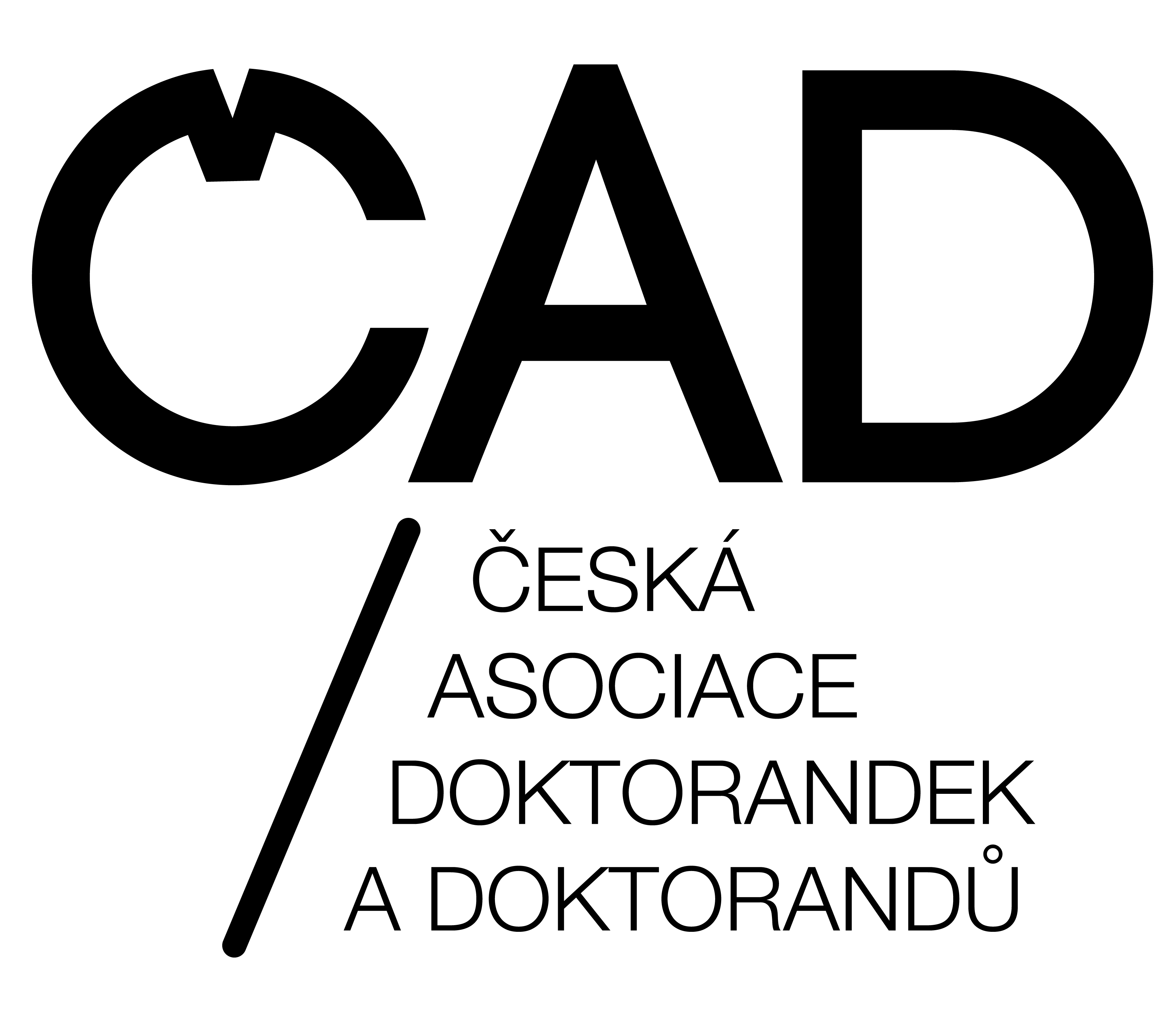 Česká asociace doktorandek a doktorandů, z. s. (ČAD) je zapsaný spolek, který sdružuje studentky a studenty v doktorském studiu v České republice. Cílem spolku je zlepšovat kvalitu a podmínky doktorského studia v ČR, vytvořit prostor pro sdílení zkušeností studujících napříč obory i v rámci jednotlivých disciplín, zvyšovat informovanost doktorandek a doktorandů o studijních a profesních příležitostech a pomáhat studujícím zlepšovat vlastní odborné dovednosti.Svého cíle se ČAD snaží dosáhnout prostřednictvím těchto činností:Identifikací problémů spojených s kvalitou a podmínkami doktorského studia zmapováním národní situace (diskusí se studujícími, vyučujícími, osobami v rozhodovacích pozicích)srovnáním se situací v zahraničí
Řešením praktických aspektů doktorského studia, které ovlivňují jeho kvalitu, intenzitu a délku Zejména řešením příjmu (stipendií/platů), studijních povinností, statusu studenta/zaměstnance, mateřské/rodičovské „dovolené“ atp.
Komunikací s orgány rozhodujícími o koncepci doktorského studia v ČR dialogem s příslušnými orgány a jednotlivými akademickými pracovištivydáváním stanovisek a výzev k řešení identifikovaných problémůpřipomínkováním legislativy
Rozšiřováním povědomí doktorandů a doktorandek o fungování akademického prostředí vytvořením virtuálního i fyzického prostoru pro setkávání a vzájemné informování doktorandů a doktorandek ze všech oborů a pracovišťprostřednictvím webových stránek, facebookové stránky, pravidelných schůzí a speciálních akcí (konferencí, seminářů)
Pořádáním seminářů, školení a workshopů zaměřených na rozvoj profesních dovedností (podle poptávky členů a členek ČAD)
ČlenstvíČlenství v ČAD je dobrovolné, bezplatné a otevřené pro všechny studující v doktorských programech v ČR. Členství zaniká nejdéle 
2 roky po dokončení studia. Podrobné podmínky členství jsou uvedeny ve stanovách. KontaktČeská asociace doktorandek a doktorandů, z. s. Sídlo: Strážní 1344/20, Žižkov, 130 00 Praha 3Identifikační číslo: 05363241 info@doktorandivcr.cz https://www.facebook.com/doktorandivcrwww.doktorandivcr.czPředsedkyně:Kateřina Cidlinská, doktorandka FSV UKcidlinska@doktorandivcr.cz728 026 891Místopředseda:Lukáš Dvořáček, doktorand PřF UKdvoracek@doktorandivcr.cz777 977 959